ПРОЕпроектПРОЕКТКТ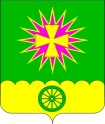 СОВЕТ НОВОВЕЛИЧКОВСКОГО СЕЛЬСКОГО ПОСЕЛЕНИЯДИНСКОГО РАЙОНАРЕШЕНИЕот 27.08.2020 							                         № 76-20/4О присвоении звания «Почетный гражданинНововеличковского сельского поселения»На основании решения Совета Нововеличковского сельского поселения Динского района от 04.09.2009 года № 57.1 «Об утверждении Положения «О присвоении звании «Почетный гражданин Нововеличковского сельского поселения», ходатайств БОУ СОШ № 30 и МБУ по физическому развитию «Спорт», Совет Нововеличковского сельского поселения  Динского района, р е ш и л:Присвоить Костенко Виктору Федоровичу звание «Почетный гражданин Нововеличковского сельского поселения».Присвоить Бамбизо Валентине Григорьевне (посмертно) звание «Почетный гражданин Нововеличковского сельского поселения».3. Настоящее решение вступает в силу со дня его подписания.Председатель Совета Нововеличковскогосельского поселения                                                                              В.А.ГаблаяГлава Нововеличковского сельского поселения							           Г.М.Кова